1. Funcionário examina os documentos verificando sua concordância com as exigências do regulamento do Pró-Emprego (reproduzidas abaixo);Documentos exigidos segundo o Decreto 105/2007 que regulamenta o programa Pró- Emprego e legislação complementar:1.1. Comprovação de que o requerimento foi feito no S@T (anexar cópia do “Protocolo do Pedido” feito no aplicativo SAT-TTD assinado por responsável da empresa); 1.2. Taxa de Serviços Gerais – A taxa deverá ser recolhida obrigatoriamente no DARE-SC emitido pelo sistema S@T por ocasião do pedido, que tem vinculação digital com o pedido. Seu pagamento comanda eletronicamente a movimentação do processo no sistema S@T;1.3. Cópia autenticada em cartório do instrumento constitutivo da empresa (contrato social), devidamente atualizado até a última alteração e consolidação.Quando se tratar de sociedade por ações, deve ser juntado, também, ata da última assembléia de designação ou eleição da diretoria e conselho de administração, se existir o conselho;1.4. Identificação completa dos sócios-gerentes ou administradores (cópia da identidade e CPF de cada um deles);1.5.  Projeto detalhado do empreendimento, com cronograma físico-financeiro dos investimentos, metas de faturamento e de oferta de mão-de-obra, em números semestrais, por todo o período de fruição do Programa.Independente do projeto apresentado ser completo, é obrigatório o preenchimento dos formulários relacionados abaixo, disponíveis no site do Pró-Emprego:Acesse o site www.sef.sc.gov.br Clique em “Administração Tributária” no quadro verde “ÁREA”Clique em “PROEM - Programa Pró-Emprego” (lado esquerdo)Clique em “Adesão ao Pró-Emprego” (lado direito – Serviços relacionados)Clique em “Documentos”Faça o download de cada um dos documentos do RESUMO DO PROJETO1.6. CND Estadual – não é necessário anexar qualquer certidão estadual. Todas as certidões estaduais necessárias serão obtidas pela própria Secretaria da Fazenda.1.7. CND Federal – é necessário anexar ao processo Certidão de Débitos relativos a Créditos Tributários Federais e à Dívida Ativa da União.1.8. Entrega de informações do SINTEGRA. Não é necessário anexar qualquer a comprovação, mas a SEF fará a verificação de que a requerente está em dia com a obrigação prevista no Anexo 7, art. 7°, do RICMS/SC-01(Sintegra). 1.9. Obrigações relativas à Escrituração Fiscal Digital-EFD. Não é necessário anexar qualquer a comprovação, mas a SEF fará a verificação da entrega dos arquivos digitais, previstos no art. 33 do Anexo 11 do RICMS/SC-01.1.10. Identificação completa do signatário do pedido. Se o signatário do pedido for procurador, a procuração deve ser anexada ao pedido.2. Estando a documentação de acordo com o que exige o Decreto 105/2007 (conforme detalhado acima), o funcionário protocola o recebimento, registrando a data do fato.3. Funcionário autua o processo (ordena e digitaliza os documentos), criando um processo digital no SGPe.4. Funcionário encaminha o processo digital no SGPe para o setor SEF/PROEMPREGO.Rotina de Recebimento de Processo do Pró-EmpregoRotina de Recebimento de Processo do Pró-EmpregoRecebimento de Documentos / Projeto Gerências Regionais da SEF  Formulário 1 - Informações Gerais (84 KB) 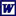   Formulário 3 - Cronograma de Investimentos (48.5 KB)   Formulário 4 - Metas de Faturamento (73 KB)   Formulário 2 - Metas de Utilização de Mão-de-obra (91.5 KB) OBSERVAÇÕES IMPORTANTES:A Secretaria da Fazenda se reserva o direito de exigir outros documentos que se fizerem necessários à perfeita análise do pedido, durante o andamento do processo. É indispensável que a empresa requerente informe telefone e e-mail para contatos relativos ao processo. O Requerente deve inteirar-se das informações e instruções contidas no site do Pró-Emprego, cujo o acesso está orientado detalhadamente no item 1.5 acima.